keine Beinpaare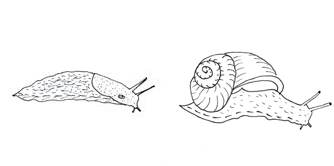 Nacktschnecken & Gehäuseschnecken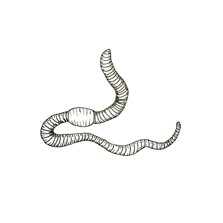 Regenwürmer (20-100 mm)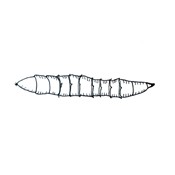 Zweiflüglerlarven (bis 25 mm)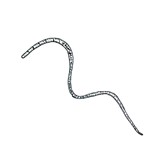 Enchyträen (bis 40 mm)3 Beinpaare (Insekten)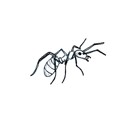 Ameisen (8-14 mm)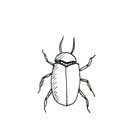 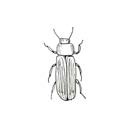 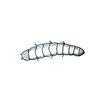 Käfer & Käferlarven (bis 90 mm)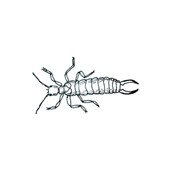 Ohrwürmer (9-16 mm)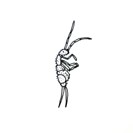 Springschwänze (0,3-6 mm)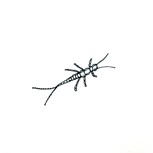 Doppelschwänze (2-7 mm)4 Beinpaare (Spinnentiere)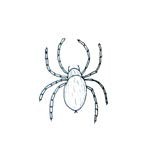 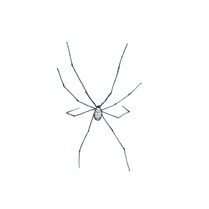 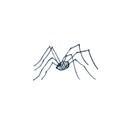 Weberknechte (4-11 mm)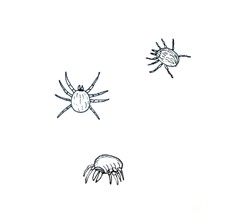 Milben (0,3-5 mm)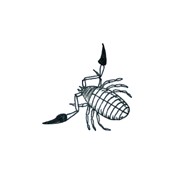 Pseudoskorpione (1,5-5 mm)7 Beinpaare (Asseln)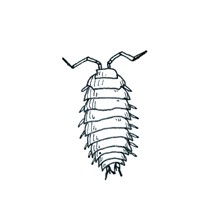 Asseln (10-22 mm)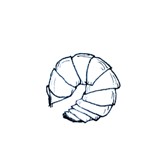 Rollasseln (10-16 mm)mehr als 7 Beinpaare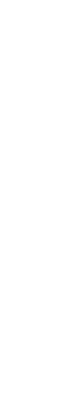 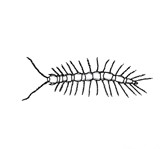 Steinkriecher (bis 35mm)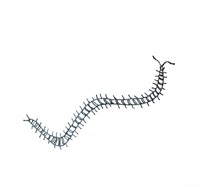 Erdläufer (bis 40 mm)     Schnurfüßer(15-35mm) Saftkugler (6-20 mm)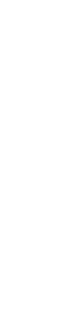 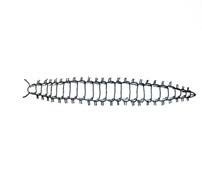 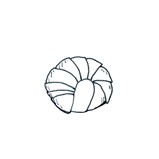 Was habt ihr noch gefunden? Es gibt noch viele weitereLebewesen, die in der Laubstreu oder im Waldboden leben.Die meisten sind so klein, dass man sie mit bloßem Auge nicht erkennen kann.